FICHE D’ENREGISTREMENT – OFFICIELS DE L’EQUIPESaison sportive :NOM  DU CLUB :      ABREGE DU CLUB : TYPE  D’ENREGISTREMENT     Entraineur Assistant           Entraineur Gardien       Kit Manager __ L’Entraineur Chef        Medic de l’Equipe __ Médecin  __ Physiothérapeute  __ Psychologue___ Responsable d’Equipe   NOM :PRENOM : DATE DE NAISSANCE : LIEU DE NAISSANCE :NATIONALITE : Sexe :      ___ Homme     ___ FemmeN° PASSEPORT / CARTE D’IDENTITE :                                  N°Licence Locale :NB : Les Clubs sont responsables des renseignements portés sur la fiche d’enregistrementFEDERATION NIGERIENNE DE FOOTBALLCréation 1962 – Affiliation à la FIFA et à la CAF en 1967AVENUE FRANCOIS MITTERRANDBP : 10 299 –TEL : (00227) 20 72 45 75 FAX : 20 72 51 27E-mail : info@fenifoot.football - www.fenifoot.footballNIGER  FOOTBALL  CONNECTSignature du porteurSignature du Pdt ou du SG du club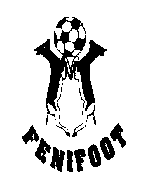 